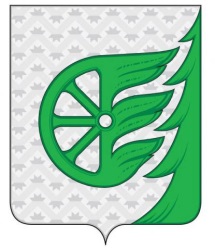 Финансовое управление администрации городского округа город ШахуньяНижегородской областиПРИКАЗ№ 57 от 20 октября 2021 годаО внесении изменений в приказ финансового управления администрации городского округа горог Шахунья Нижегородской области  от 08 октября 2021 года №55 «Об утверждении Порядка планирования бюджетных ассигнований бюджета городского округа город Шахунья на 2022 год и плановый период 2023 и 2024 годов»П р и к а з ы в а ю:В  методику планирования бюджетных ассигнований бюджета городского округа город Шахунья на 2022 год и плановый период 2023 и 2024 годов, утвержденную приказом финансового управления администрации городского округа город Шахунья Нижегородской области  от 08 октября 2021 года №55 «Об утверждении Порядка планирования бюджетных ассигнований бюджета городского округа город Шахунья на 2022 год и плановый период 2023 и 2024 годов», внести следующие изменения:  Пункт 2.5 изложить в следующей редакции:«2.5 Иные расходыИные расходы на 2022 год рассчитаны от уровня первоначального бюджета 2021 года с учетом:исключения расходов, носящих разовый характер;увеличения расходов на объем средств, носящих постоянный характер, но не вошедших в первоначальный бюджет 2021 года и выделяемых дополнительно в течение финансового года;принятых (принимаемых) нормативных актов.Иные расходы на 2023-2024 годы рассчитаны на уровне прогноза бюджета на 2022 год.Расходы на проведение выборов в муниципальные органы власти, запланированные на 2022 год, включены на основании представленного Территориальной избирательной комиссии городского округа город Шахунья Нижегородской области.»Пункт 3.2 изложить в следующей редакции:«3.2. Другие расходы (кроме заработной платы и начислений на нее).а) оплата коммунальных услуг, арендная плата и содержание помещенийРасходы на оплату коммунальных услуг, арендную плату и содержание помещений (в части возмещения коммунальных расходов) на 2022 год рассчитываются от уровня первоначального бюджета на 2021 года с учетом:вновь принятых (принимаемых) обязательств;изменения арендованных площадей и стоимости аренды;индексации на 4 % исходя из роста тарифов с 1 июля 2022 годаРасходы на оплату коммунальных услуг и арендную плату на 2023-2024 годы рассчитывается на уровне прогноза бюджета на 2022 год.б) прочие расходыПрочие расходы на 2022 год рассчитываются от уровня первоначального бюджета 2021 года, за исключением расходов разового характера, выделяемых в предыдущие годы.Прочие расходы на 2023-2024 годы рассчитываются на уровне прогноза бюджета 2022 года, за исключением расходов разового характера, выделяемых в 2022 году.»Приложение к  методическим рекомендациям по составлению субъектами бюджетного планирования бюджета городского округа обоснований бюджетных ассигнований на 2022 год и на плановый период 2023 и 2024 годов,  утвержденное приказом финансового управления администрации городского округа город Шахунья Нижегородской области  от 08 октября 2021 года №55 «Об утверждении Порядка планирования бюджетных ассигнований бюджета городского округа город Шахунья на 2022 год и плановый период 2023 и 2024 годов» изложить в новой редакции (прилагается).Приложение к порядку планирования бюджетных ассигнований бюджета городского округа город Шахунья Нижегородской области ,  утвержденное приказом финансового управления администрации городского округа город Шахунья Нижегородской области  от 08 октября 2021 года №55 «Об утверждении Порядка планирования бюджетных ассигнований бюджета городского округа город Шахунья на 2022 год и плановый период 2023 и 2024 годов»   изложить в новой редакции (прилагается).Контроль за исполнением настоящего приказа оставляю за собойНачальник финансового управления                          	 	     М.Е. Зубарева